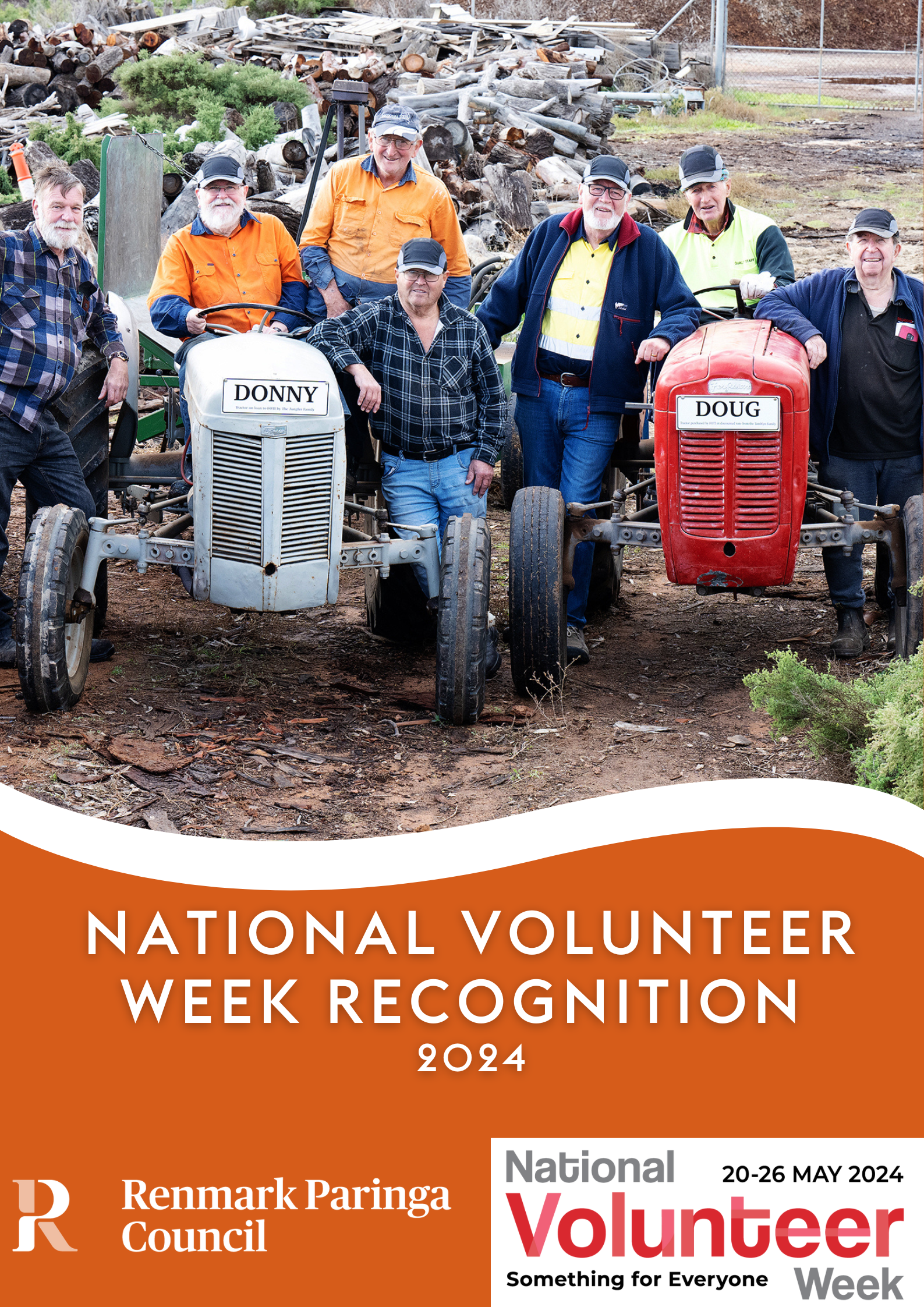 Do you know someone who has been volunteering at their club for a number of years or has made a significant contribution to their club?  National Volunteer Week will be celebrated from 20-26 May 2024. It recognises individuals that have made a significant contribution to their sporting club, service club or community group and / or given an outstanding service over a number of years. There is also an option to recognise a group of volunteers who have been involved in an event or project at your club or group.A certificate of recognition will be presented to all nominated individuals and groups at a morning tea on Monday 20 May 2024 from 10.30am to 11.30am at the Hotel Renmark Function Room.Complete this form and return to council by 10am Monday 13 May 2024.All enquiries can be directed to Renmark Paringa Council 8580 3000 or council@renmarkparinga.sa.gov.au How to get your nomination form to Council:Post:		Renmark Paringa Council, PO Box 730, Renmark SA 5341Deliver:		Renmark Paringa Community & Civic Centre, 			61 Eighteenth Street, Renmark SA 5341Email:		council@renmarkparinga.sa.gov.au If required, additional material may be attached to your nomination.Service Recognition: To be eligible the person must be volunteering within Renmark Paringa Council area and have been volunteering at one club for 10,15, 20, 25 or 30 years plus.Significant Contribution Recognition: To be eligible the person must be volunteering within the Renmark Paringa Council area and have made a significant contribution to the club/group they are involved in.Club Event or Project Recognition: To be eligible the person/group must have assisted with organising an event or significant project at their club/group. The event or project must have been held during the past year (2023) in the Renmark Paringa Council area.Nominations close at 10am Monday 13 May 2024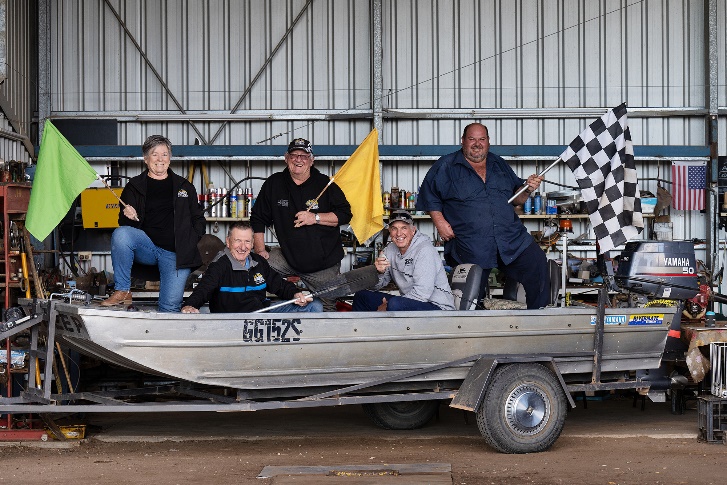 National Volunteer Week Recognition - Nomination Form1. Nominee Details (the person/organisation you would like to nominate). Please provide as much information as possible – leave blank any questions that don’t apply.2. Nominator (your details)Office Use OnlyRecognition Category (please tick)Service(years) please specifySignificant ContributionClub Event or ProjectName of person or group you are nominatingPostal address of nomineePhone and Email of nomineeClub/s and/or group/s the nominee volunteers withHow many years have they been volunteering at each club or group for?(If exact years are unknown, please provide an approximate)(If exact years are unknown, please provide an approximate)(If exact years are unknown, please provide an approximate)(If exact years are unknown, please provide an approximate)(If exact years are unknown, please provide an approximate)(If exact years are unknown, please provide an approximate)Reason for nomination –If nominating a group provide details on their project or event, if nominating an individual explain their role at the club/group and their achievements.Your nameYour addressYour contact phoneYour emailDate ReceivedIncoming Mail Registration Number